Päivitetty 2016Retkimelontaharrastuksen aloittaminen Retkimelonta sopii melonnan perustaidot osaavalle uimataitoiselle normaalikuntoiselle henkilölle. Paras tapa aloittaa melontaretkeilyharrastus on osallistua seuran järjestämille retkikurssille yhden yön retkineen tai helpoille seuran retkille.Hyvä melontatekniikka on eduksi retkillä, sillä se säästää pidempiaikaisen melonnan aiheuttamilta rasitusvammoilta. Retkillä tekniikka myös kehittyy, sillä pidempiaikaisen rasituksen alla oikeat melontalihakset ja otteet alkavat löytyä helpommin.Seuran retkillä jonkinasteinen sosiaalisuus on tarpeen, sillä retkillä liikutaan ryhminä, eikä kaveria jätetä yksin, vaikka hän sitä haluaisi.Tarvittavat varusteet Seuran kalustolla, kekseliäisyyttä ja kimppakamoja hyödyntäen retkeilyn voi aloittaa ilman suuria investointeja. Hankintoja voi tehdä myöhemmin ja vähissä erin, jos harrastuksesta innostuu enemmän. Retkeilystä ja varusteista löytyy runsaasti tietoa verkosta, retkeilylehdistä ja kirjallisuudesta.Muutamien retkipäivien jälkeen huomaa kuinka vähän tavaraa ihminen lopultakin tarvitsee ja kuinka pienet asiat tekevät onnelliseksi. Retkellä kaikki tarpeellinen kulkee mukana kahden metrin etäisyydellä itsestä. Kahden viikon retken jälkeen uni puhtaiden lakanoiden välissä on toiveiden täyttymys. Esimerkki melontaretken varusteluettelosta löytyy varusteluettelo (pdf)Harjoitus tekee mestarin – myös kanootin pakkauksessa. Oikeantyyppisillä varusteilla ja kokemuksen kautta kanoottiin saa mahtumaan useamman viikon varusteet. Kanootin pakkaaminen on tehtävä huolella, sillä väärin pakatusta kanootista ei löydä mitään. Väärin pakattu kanootti voi menettää ohjattavuutensa, koska sen vesilinja voi muuttua epäedullisemmaksi. Pakattuna kanootti kulkee vedessä syvemmällä ja vakaampana kuin tyhjä kanootti. Pakattu kanootti ei kuitenkaan ole raskaampi meloa. Ja mikä parasta – tavaroita ei tarvitse kantaa. Tauot ja ruokailu ovat päivän kohokohtia Energiankulutus kasvaa raittiissa ilmassa liikkuessa. Oikein ajoitettu ruokailu, riittävä juominen ja välipalat takaavat riittävän energiansaannin melonnan aikana. Nestevajaus on väsymistä aiheuttava tekijä. Tarkemmin Mamen turvallisuusasiakirjassa (Liite 3. + 5).Tauot ja ruokailu muodostuvat päivän kohokohdiksi. Jotkut retkeilijät valmistavat ateriat tuoreista perustarvikkeista lähtien, joillekin taas näkkileipä, tonnikala ja pussiruuat muodostavat ateriarungon. Melontaretkeilyn etu on, että kanoottiin mahtuu huomattavasti enemmän ruokaa kuin rinkkaan.Metsähallituksen sivuilta löytyy eräs suositus retkiruokavalion suunnittelusta luontoon.fi/retkeilynabc/retkiruoka/Sivut/Default.aspxVallitsevan säätilan ja ennusteiden seuranta Retkellä seurataan vallitsevaa säätilaa ja sääennusteita tarkasti, koska ollaan kirjaimellisesti säiden armoilla. Sumun tai puuskarintaman yllättäessä säätila ja olosuhteet voivat muuttua dramaattisesti muutamassa minuutissa. Viralliset sääennusteet kertovat laajemman alueen keskimääräiset sääolosuhteet. Paikalliset sääolosuhteet saattavat kuitenkin poiketa suuresti virallisista sääennusteista. Meren rannikko ja järvialueet tuovat omat erityispiirteensä paikallissäähän, esimerkkeinä merituuli ja merisumu.Sääolosuhteiden vuoksi haetaan usein vaihtoehtoisia suojaisia reittejä tai odotellaan kovaksi nousseen tuulen tyyntymistä.Tuoreimman merisään löydät osoitteesta ilmatieteenlaitos.fi/saatiedotus-merenkulkijoille . Koko Itämeren tuuliennusteet ja -havainnot sekä aallonkorkeusennusteet voi tilata maksullisella tekstiviestillä numerosta 16161. Tarkemmat (maksulliset) ennusteet  ilmatieteenlaitos.fi/veneilysaa-tekstiviestillaOnnistunut retki suunnitellaan etukäteen Onnistunut melontaretki edellyttää etukäteissuunnittelua ja omien ja ryhmän taitojen todenmukaista arviointia. Ennen retken alkua käydään läpi yhteiset pelisäännöt ja turvasuunnitelma.Retkellä liikutaan yhdessä ja huolehditaan että kaikki pysyvät mukana. On varauduttava siihen että retkellä joudutaan muuttamaan suunnitelmia esimerkiksi muuttuneiden sääolosuhteiden tai välinerikkojen vuoksi. Koulutuksellisten (retkitekniikan, suunnistamisen, reskutusharjoitusten yms.) teemojen lisäksi retket voivat tarjota monia mahdollisuuksia erilaiseen harrastustoimintaan. Lintujen bongaamisen lisäksi muidenkin eläinten ja kasvien tarkkailuun meillä on ainutkertainen ympäristö. Retken teemana voi olla maisemien ja toiminnan tallentaminen niin maalaamalla kuin kuvaamalla, museot ja kulttuuritapahtumat ja monta muuta.Muun vesiliikenteen huomioon ottaminenVesillä liikkuva kanootti on alus, jonka tulee noudattaa vesiliikenteen sääntöjä ja hyviä veneilytapoja. Melojan on osattava pysytellä pois veneliikenteen väyliltä ja väistää suurempia aluksia. On huomattava, että veneet voivat liikkua myös väylien ulkopuolella ja että melojalla tai soutuveneellä liikkujalla on väistämisvelvollisuus muuhun vesiliikenteeseen nähden.Meloja on alhaalla veden pinnan tasolla ja katoaa helposti näkyvistä puolimetrisen aallokon sekaan. Melojan on huolehdittava omasta näkymisestään käyttämällä kirkkaita värikkäitä varusteita.Vesillä liikkumisesta tehdyssä kansainvälisessä sopimuksessa määritellään muun muassa väistämissäännöt, joita kaikkien vesillä liikkuvien alusten tulee noudattaa finlex.fi/fi/sopimukset/sopsteksti/1977/19770030Merenkululaitoksen sivuilta löytyy kuvaus merenkulun turvalaitteista ja väylien viitoitusjärjestelmästä liikenneverkko/vesivaylat_kanavat/turvalaitteetSuunnistus ja reittien valinta Suunnistus- ja kartanlukutaitojen alkeita voi opetella esimerkiksi retkimelontakurssilla. Hyvän suunnistustaidon saavuttaminen vaatii pidempää käytännön harjoittelua.Läheskään aina ei kannata edetä suorinta reittiä kohteeseen. Vähemmällä energiankulutuksella ja nopeammin voi päästä tuulensuojaista pidempää reittiä käyttäen. Suurien selkien ylityksiä kannattaa aina harkita ja yrittää sovitella reitti mahdollisten maihinnousupaikkojen kautta. Kymmenen kilometrin selän ylitys voi tuulesta riippuen kestää useamman tunnin. Ukkosmyrsky voi nousta puolessa tunnissa.Jokamiehenoikeudet on hyvä tuntea. Suomessa voi retkeillä myös toisen maalla ja rannassa. On paikkoja, joihin ei kannata mennä, vaikka sitä ei määräyksillä ja kieltotauluilla ole suoraan osoitettu. Lintujen pesimäluodot, kaislikot, saunalaiturit ja pihapiirit kannattaa kiertää kauempaa. ymparisto.fi/fi-FI/Luonto/Jokamiehenoikeudet(16989)Rannikolla on sotilaskäyttöön varattuja alueita, joille maihinnousu on kielletty. Kielto on merkitty rantaan keltaisin kilvin. Kovapanosammunnoista ilmoitetaan puolustusvoimien verkkosivuilla puolustusvoimat.fi/Ajankohtaista, radiossa ja luonnossa punaisin lipuin.Marjaniemen MelojatRetkijaosto	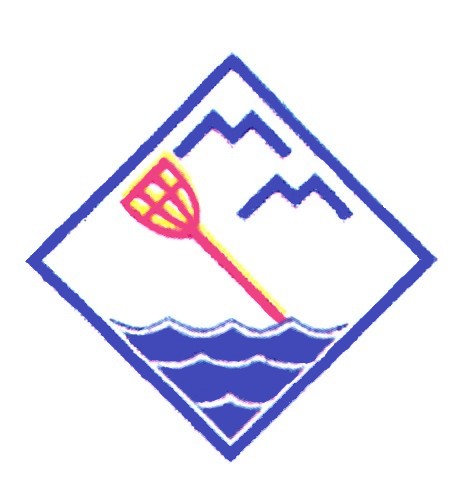 LÄHTISINKÖ RETKELLE?	